2. A	 TÝDENNÍ PLÁN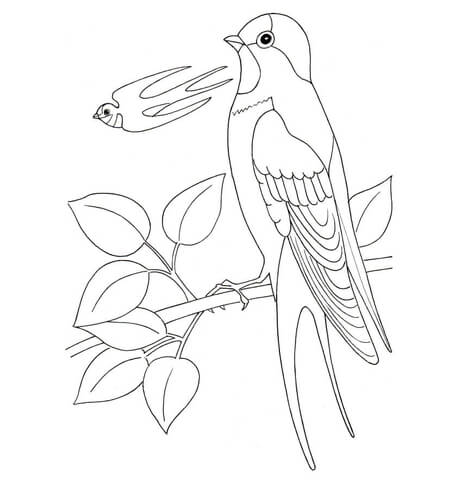 7. týden	(16. 10. – 20. 10. 2017)		JMÉNO: …………………………………………CO SE BUDEME UČIT?JAK SE MI DAŘÍ?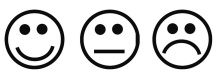 ČESKÝ JAZYKUčebnice str. 19 – 21          Pořádek vět, druhy větPS str. 12 (připravit ústně test)      str. 13Seřadím věty tak, jak mají být v příběhu za sebou. Znám čtyři druhy vět.ČTENÍ, PSANÍČítanka str. 19 – 22Naučit zpaměti báseň Podzim str. 17 do 16. 10.Písanka str. 12 - 13Přednáším báseň se správnou výslovností a intonací. Umím psát N, M, V, v.MATEMATIKAMatematika str. 22 - 24Vím, co je dvojnásobek a polovina.Dokáži sčítat a odčítat do 27.Zvládnu správně položit parkety.PRVOUKAPrvouka str. 16 – 18PodzimZnám měsíce v roce a dokáži se v nich orientovat. Vím, kdy jsem se narodil/a.Vím, jaké změny se dějí v přírodě na podzim.Poznám a pojmenuji některé druhy ovoce.